 In Music we are learning: To use notation to record compositions in a small group or individuallyCURRICULUM OVERVIEWKey Stage 2 – Year 4  Autumn 1...be amazed...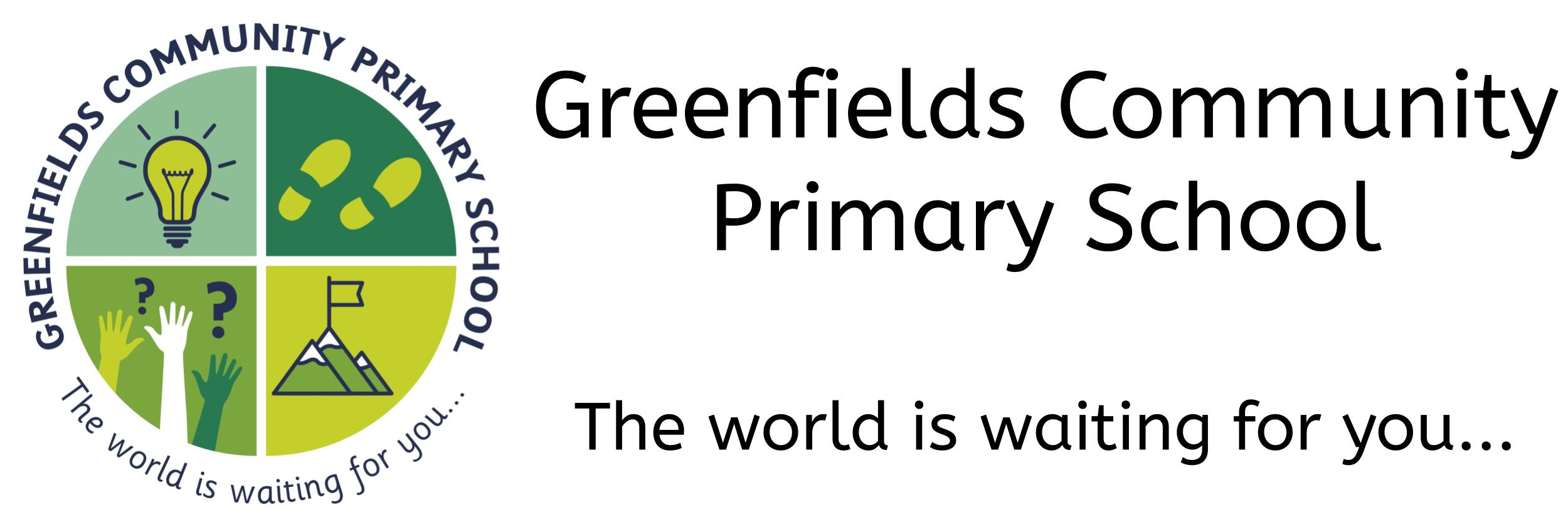 In Art we are learning: How to integrate digital images into artwork.To use sketchbooks to help create facial expressions To use sketchbooks to experiment with different texture How to show facial expressions and body language in sketches and paintingsCURRICULUM OVERVIEWKey Stage 2 – Year 4  Autumn 1...be amazed...In Art we are learning: How to integrate digital images into artwork.To use sketchbooks to help create facial expressions To use sketchbooks to experiment with different texture How to show facial expressions and body language in sketches and paintingsIn Design Technology we are learning: To produce a plan and explain itTo communicate ideas in a range of ways, including by sketches and drawings which are annotatedWhich tools to use for a particular task and show knowledge of handling the toolWhich material is likely to give the best outcomeTo measure accuratelyIn History we are learning: About, and naming, some of the advanced societies that were in the world around 3000 years agoAbout the key features of Ancient EgyptIn Modern Foreign Languages we are learning: To name and describe people, a place and an objectTo give response using a short phraseTo explain the main points in a short passageIn Design Technology we are learning: To produce a plan and explain itTo communicate ideas in a range of ways, including by sketches and drawings which are annotatedWhich tools to use for a particular task and show knowledge of handling the toolWhich material is likely to give the best outcomeTo measure accuratelyIn History we are learning: About, and naming, some of the advanced societies that were in the world around 3000 years agoAbout the key features of Ancient EgyptIn PSHE we are learning: About ‘New Beginnings’To be able to talk about the return to school in a positive wayTo recognise how to deal with changeIn Design Technology we are learning: To produce a plan and explain itTo communicate ideas in a range of ways, including by sketches and drawings which are annotatedWhich tools to use for a particular task and show knowledge of handling the toolWhich material is likely to give the best outcomeTo measure accuratelyIn Science we are learning: Recognise living things can be grouped in a variety of waysTo explore and use classification keys to group, identify and name a variety of living things in their local environmentTo recognise that environments can change and this can pose a danger to living thingsIn PSHE we are learning: About ‘New Beginnings’To be able to talk about the return to school in a positive wayTo recognise how to deal with changeIn Computing we are learning: recognise acceptable and unacceptable behaviour using technologygive an ‘on-screen’ robot specific instructions that takes them from A to Bexperiment with variables to control modelsIn Science we are learning: Recognise living things can be grouped in a variety of waysTo explore and use classification keys to group, identify and name a variety of living things in their local environmentTo recognise that environments can change and this can pose a danger to living thingsIn Geography we are learning: About, and labelling, the main features of a riverThe names of and locations of a number of the world’s longest riversThe names of a number of the world’s highest mountainsTo explain the features of a water cycleIn Computing we are learning: recognise acceptable and unacceptable behaviour using technologygive an ‘on-screen’ robot specific instructions that takes them from A to Bexperiment with variables to control modelsIn Science we are learning: Recognise living things can be grouped in a variety of waysTo explore and use classification keys to group, identify and name a variety of living things in their local environmentTo recognise that environments can change and this can pose a danger to living thingsIn Geography we are learning: About, and labelling, the main features of a riverThe names of and locations of a number of the world’s longest riversThe names of a number of the world’s highest mountainsTo explain the features of a water cycleIn P.E. we are learning: To compete in athleticsTo sprint over a short distance and show stamina when running over a long distanceTo jump in different waysOur visits and experiences: A sponsored walk around the local areaAn extra-curricular activity club every Monday after schoolA trip to Hadrian’s WallIn Religious Education we are learning: Ask questions about stories about MosesDiscuss Moses’ life and describe himExplain what Moses did for Jewish people and give my opinion on why this is importantIn P.E. we are learning: To compete in athleticsTo sprint over a short distance and show stamina when running over a long distanceTo jump in different waysOur visits and experiences: A sponsored walk around the local areaAn extra-curricular activity club every Monday after schoolA trip to Hadrian’s WallIn Religious Education we are learning: Ask questions about stories about MosesDiscuss Moses’ life and describe himExplain what Moses did for Jewish people and give my opinion on why this is importantIn the Outdoors we are learning: About animals and their habitatsObserving the changing seasons from Autumn to WinterTo participate in outdoor scavenger huntsHow to use grid referencesTo use the orienteering maps that have been done for Forest SchoolHow to improve our own outdoor areaOur visits and experiences: A sponsored walk around the local areaAn extra-curricular activity club every Monday after schoolA trip to Hadrian’s Wall